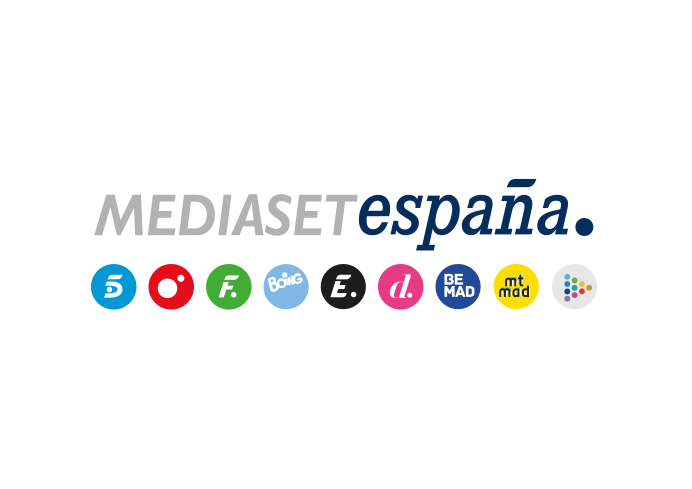 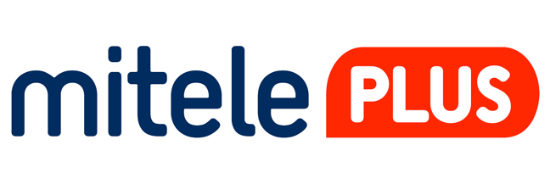 Madrid, 22 de julio de 2021Mitele PLUS estrena hoy ‘Solos on the beach’, edición veraniega de su reality con el pisito convertido en un resort de playaEl nuevo destino vacacional de rostros populares del entorno de Mediaset España abre a las 19 horas sus puertas a una convivencia llena de retos ante la mirada de los abonados a la plataforma, con la actuación de los artistas Luitingo y Riky Rivera, intérprete y compositor de la banda sonora original de la película ‘Operación Camarón’.Los concursantes tendrán que poner todo de su parte en el nuevo resort de ‘Solos on the beach’ para poder disfrutar de deportes, actividades de ocio y gastronomía típicas de destinos de playa sin salir de las instalaciones, ubicadas en los estudios centrales de Mediaset España. ‘Sol@s’, el primer formato de telerrealidad creado y desarrollado íntegramente por Mediaset España para su plataforma de contenidos premium Mitele PLUS, arranca a partir de hoy una nueva edición estival. Bajo el nombre de ‘Solos on the beach’ y la atenta mirada de sus abonados, el pisito donde habitualmente se desarrolla la convivencia de populares rostros del grupo se transforma y abre sus puertas convertido en todo un resort vacacional que irá recibiendo durante las próximas semanas a diferentes concursantes dispuestos a vivir las mejores vacaciones de sus vidas, siempre que se esfuercen en una serie de retos por lograr que así sea.Una nueva pareja de concursantes curtida en algunos de los realities de mayor éxito de Mediaset España inaugura hoy a partir de las 19 horas esta especial convivencia con una llegada al resort en la que tendrá lugar la actuación de los artistas Luitingo y Riky Rivera, intérprete y compositor de la banda sonora original de la película ‘Operación Camarón’.Comenzada la convivencia, podrán convertir la playa de ‘Solos on the beach’ en un auténtico paraíso en el que disfrutar de las actividades deportivas, de ocio, gastronomía y relax típicos de los destinos vacacionales, siempre y cuando superen con éxito una serie de retos que el equipo de producción irá planteándoles, todo ello sin salir de las instalaciones del pisito que, para ello, ha sido completamente adaptado y decorado para la ocasión.